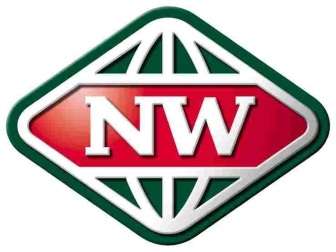 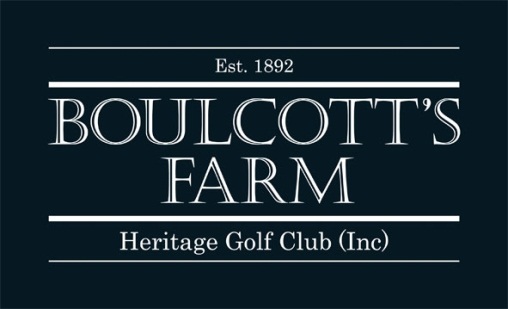 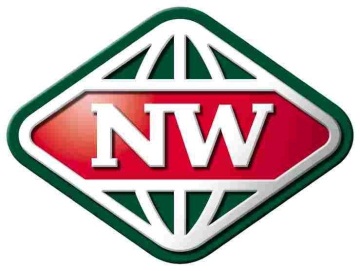 Hutt City New World Open 2015Boulcott’s Farm Heritage Golf Club36-Hole Open Entry FormMonday 19 January 2015Name:………………………………………………………………………………………………………………………………………………….Address:………………………………………………………………………………………………………………………………………………Phone:……………………………………………………..	Email:……………………………………………………………………….							            (Please print clearly)Club:………………………………………………………..	Handicap Index:……………………………………………………….Competition: 36-Hole Stroke-play Open event for all handicapped golfers. Limited to 82 lowest handicap players and is a Wellington Order of Merit Event.Men’s and Women’s CompetitionsCost:	$45.00 - Boulcott’s Farm Members$60.00 - Members of Other Clubs - Lunch is included in the costYour entry form can be emailed to proshop@boulcottsfarmhgc.co.nz and payment made by direct credit to 12 3192 0023672 00  OR posted with your cheque to  Golf Services, Boulcott’ s Farm Heritage Golf Club, P.O. Box 30113, Lower Hutt. With direct credit please put your name in the reference field. Entries close 12/1/2015.Contact Boulcott’s Farm Pro shop 04-567 4722 for more information